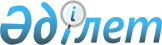 О внесении изменений и дополнения в решение районного маслихата от 23 декабря 2015 года № 237 "Об утверждении бюджета Алгинского района на 2016-2018 годы"
					
			С истёкшим сроком
			
			
		
					Решение маслихата Алгинского района Актюбинской области от 15 декабря 2016 года № 57. Зарегистрировано Департаментом юстиции Актюбинской области 23 декабря 2016 года № 5171. Прекращено действие в связи с истечением срока
      В соответствии со статьями 9 и 106 Бюджетного кодекса Республики Казахстан от 4 декабря 2008 года, статьей 6 Закона Республики Казахстан от 23 января 2001 года "О местном государственном управлении и самоуправлении в Республике Казахстан", Алгинский районный маслихат РЕШИЛ:

      1. Внести в решение районного маслихата от 23 декабря 2015 года № 237 "Об утверждении бюджета Алгинского района на 2016-2018 годы" (зарегистрированное в Реестре государственной регистрации нормативных правовых актов № 4692, опубликованное 4 февраля 2016 года в районной газете "Жұлдыз-Звезда" следующие изменения и дополнения:

      в пункте 1:

      в подпункте 1):

      доходы

      цифры "5 025 706,6" заменить цифрами "5 018 805,3";

      в том числе по: 

      поступлениям трансфертов

      цифры "4 244 389,1" заменить цифрами "4 237 487,8";

      в подпункте 2):

      затраты

      цифры "5 130 718,1" заменить цифрами "5 123 816,8";

      в подпункте 3):

      чистое бюджетное кредитование

      цифры "1 283 723" заменить цифрами "1 278 037";

      в том числе:

      бюджетные кредиты

      цифры "1 290 531" заменить цифрами "1 284 845";

      в подпункте 5):

      дефицит бюджета 

      цифры "- 1 388 734,5" заменить цифрами "- 1 383 048,5";

      в подпункте 6):

      финансирование дефицита бюджета

      цифры "1 388 734,5" заменить цифрами "1 383 048,5";

      в пункте 9:

      в абзаце четвертом: цифры "8 029" заменить цифрами "6 529";

      в абзаце восьмом: цифры "33 452" заменить цифрами "32 657";

      в абзаце десятом: цифры "10 188" заменить цифрами "9 303";

      в абзаце пятьнадцатом: цифры "14 759,0" заменить цифрами "11 037,7";

      пункт 10:

      дополнить абзацем следующего содержания:

      "на поощрения работников бюджетной сферы в рамках празднования 25-летия Независимости Республики Казахстан - 17 979 тысяч тенге";

      2. Приложения 1, 5 указанного решения изложить в новой редакции согласно приложениям 1, 2 к настоящему решению.

      3. Настоящее решение вводится в действие с 1 января 2016 года.  Бюджет Алгинского района на 2016 год Перечень бюджетных программ акимов города и сельских округов в районном бюджете на 2016 год
      продолжение таблицы:


					© 2012. РГП на ПХВ «Институт законодательства и правовой информации Республики Казахстан» Министерства юстиции Республики Казахстан
				
      Председатель сессии маслихата: 

А. Сейдалиев

      Секретарь районного маслихата: 

Б. Жумабаев
Приложение 1 к решению Алгинского районного маслихата от 15 декабря 2016 года № 57Приложение 1 к решению Алгинского районного маслихата от 23 декабря 2015 года № 237
Категория
Категория
Категория
Категория
Сумма 
(тысяч тенге)
Класс
Класс
Класс
Сумма 
(тысяч тенге)
Подкласс
Подкласс
Сумма 
(тысяч тенге)
Наименование
Сумма 
(тысяч тенге)
1
2
3
4
5
I. Доходы
5018805,3
1
Налоговые поступления
755533
01
Подоходный налог
288800
2
Индивидуальный подоходный налог
288800
03
Социальный налог
222652
1
Социальный налог
222652
04
Налоги на собственность
202130
1
Налоги на имущество
143130
3
Земельный налог
5900
4
Налог на транспортные средства
47100
5
Единый земельный налог
6000
05
Внутренние налоги на товары, работы и услуги
36320
2
Акцизы
2000
3
Поступление за использование природных и других ресурсов
15200
4
Сборы за ведение предпринимательской и профессиональной деятельности
19120
5
Налог на игорный бизнес
0
08
Обязательные платежи, взимаемые за совершение юридически значимых действий и (или) выдачу документов уполномоченными на то государственными органами или должностными лицами
5631
1
Государственная пошлина
5631
2
Неналоговые поступления
15844,5
01
Доходы от государственной собственности
1744,5
5
Доходы от аренды имущества, находящегося в государственной собственности
1700
7
Вознаграждения по кредитам, выданным из государственного бюджета
44,5
04
Штрафы, пени, санкции, взыскания, налагаемые государственными учреждениями, финансируемыми из государственного бюджета, а также содержащимися и финансируемыми из бюджета (сметы расходов) Национального Банка Республики Казахстан 
100
1
Штрафы, пени, санкции, взыскания, налагаемые государственными учреждениями, финансируемыми из государственного бюджета, а также содержащимися и финансируемыми из бюджета (сметы расходов) Национального Банка Республики Казахстан, за исключением поступлений от организаций нефтяного сектора 
100
06
Прочие неналоговые поступления
14000
1
Прочие неналоговые поступления
14000
3
Поступления от продажи основного капитала
9940
01
Продажа государственного имущества, закрепленного за государственными учреждениями
1100
1
Продажа государственного имущества, закрепленного за государственными учреждениями
1100
03
Продажа земли и нематериальных активов
8840
1
Продажа земли 
8840
4
Поступления трансфертов
4237487,8
02
Трансферты из вышестоящих органов государственного управления
4237487,8
2
Трансферты из областного бюджета
4237487,8
Функциональная группа
Функциональная группа
Функциональная группа
Функциональная группа
Функциональная группа
сумма 
(тысяч тенге)
Подфункция
Подфункция
Подфункция
Подфункция
сумма 
(тысяч тенге)
Администратор бюджетных программ
Администратор бюджетных программ
Администратор бюджетных программ
сумма 
(тысяч тенге)
Программа
Программа
сумма 
(тысяч тенге)
Наименование
сумма 
(тысяч тенге)
1
2
3
4
5
6
II. Затраты
5123816,8
01
Государственные услуги общего характера
311645,4
1
Представительные, исполнительные и другие органы, выполняющие общие функции государственного управления
268891,6
112
Аппарат маслихата района (города областного значения)
17739,0
001
Услуги по обеспечению деятельности маслихата района (города областного значения)
17539,0
003
Капитальные расходы государственного органа
200,0
122
Аппарат акима района (города областного значения)
81912,0
001
Услуги по обеспечению деятельности акима района (города областного значения)
75027,0
003
Капитальные расходы государственного органа
6885,0
123
Аппарат акима района в городе, города районного значения, поселка, села, сельского округа
169240,6
001
Услуги по обеспечению деятельности акима района в городе, города районного значения, поселка, села, сельского округа
168330,6
022
Капитальные расходы государственного органа
910,0
2
Финансовая деятельность
15599,4
452
Отдел финансов района (города областного значения)
15599,4
001
Услуги по реализации государственной политики в области исполнения бюджета и управления коммунальной собственностью района (города областного значения)
13862,9
003
Проведение оценки имущества в целях налогообложения
1329,4
010
Приватизация, управление коммунальным имуществом, постприватизационная деятельность и регулирование споров, связанных с этим
207,1
018
Капитальные расходы государственного органа
200,0
5
Планирование и статистическая деятельность
15486,9
453
Отдел экономики и бюджетного планирования района (города областного значения)
15486,9
001
Услуги по реализации государственной политики в области формирования и развития экономической политики, системы государственного планирования 
15186,9
004
Капитальные расходы государственного органа
300,0
9
Прочие государственные услуги общего характера
11667,5
458
Отдел жилищно-коммунального хозяйства, пассажирского транспорта и автомобильных дорог района (города областного значения)
11667,5
001
Услуги по реализации государственной политики на местном уровне в области жилищно-коммунального хозяйства, пассажирского транспорта и автомобильных дорог
11391,5
013
Капитальные расходы государственного органа
276,0
02
Оборона
6451,0
1
Военные нужды
2670,0
122
Аппарат акима района (города областного значения)
2670,0
005
Мероприятия в рамках исполнения всеобщей воинской обязанности
2670,0
2
Организация работы по чрезвычайным ситуациям
3781,0
122
Аппарат акима района (города областного значения)
3781,0
006
Предупреждение и ликвидация чрезвычайных ситуаций масштаба района (города областного значения)
3781,0
04
Образование
324499,5
1
Дошкольное воспитание и обучение
254675,0
464
Отдел образования района (города областного значения)
254675,0
040
Реализация государственного образовательного заказа в дошкольных организациях образования
254675,0
2
Начальное, основное среднее и общее среднее образование
2871251,1
464
Отдел образования района (города областного значения)
2489444,4
003
Общеобразовательное обучение
2354555,4
006
Дополнительное образование для детей 
134889,0
465
Отдел физической культуры и спорта района (города областного значения)
66085,0
017
Дополнительное образование для детей и юношества по спорту
66085,0
466
Отдел архитектуры, градостроительства и строительства района (города областного значения)
315721,7
021
Строительство и реконструкция объектов начального, основного среднего и общего среднего образования
315721,7
9
Прочие услуги в области образования
118993,4
464
Отдел образования района (города областного значения)
118993,4
001
Услуги по реализации государственной политики на местном уровне в области образования
10140,0
005
Приобретение и доставка учебников, учебно-методических комплексов для государственных учреждений образования района (города областного значения)
36173,0
007
Проведение школьных олимпиад, внешкольных мероприятий и конкурсов районного (городского) масштаба
290,0
015
Ежемесячная выплата денежных средств опекунам (попечителям) на содержание ребенка-сироты (детей-сирот), и ребенка (детей), оставшегося без попечения родителей
7475,0
019
Присуждение грантов государственным учреждениям образования района (города областного значения) за высокие показатели работы
19288,0
022
Выплата единовременных денежных средств казахстанским гражданам, усыновившим (удочерившим) ребенка (детей)-сироту и ребенка (детей), оставшегося без попечения родителей
0,0
029
Обследование психического здоровья детей и подростков и оказание психолого-медико-педагогической консультативной помощи населению
9321,4
067
Капитальные расходы подведомственных государственных учреждений и организаций
36306,0
06
Социальная помощь и социальное обеспечение
281334,8
1
Социальное обеспечение
74461,4
451
Отдел занятости и социальных программ района (города областного значения)
69369,9
005
Государственная адресная социальная помощь
1880,9
016
Государственные пособия на детей до 18 лет
66644,0
025
Внедрение обусловленной денежной помощи по проекту "Өрлеу" 
845,0
464
Отдел образования района (города областного значения)
5091,5
030
Содержание ребенка (детей), переданного патронатным воспитателям
5091,5
2
Социальная помощь
186605,4
451
Отдел занятости и социальных программ района (города областного значения)
186605,4
002
Программа занятости
60520,2
004
Оказание социальной помощи на приобретение топлива специалистам здравоохранения, образования, социального обеспечения, культуры, спорта и ветеринарии, проживающих в сельской местности в соответствии с законодательством Республики Казахстан
6416,0
006
Оказание жилищной помощи
19050,0
007
Социальная помощь отдельным категориям нуждающихся граждан по решениям местных представительных органов
66432,7
014
Оказание социальной помощи нуждающимся гражданам на дому
17588,5
017
Обеспечение нуждающихся инвалидов обязательными гигиеническими средствами и предоставление услуг специалистами жестового языка, индивидуальными помощниками в соответствии с индивидуальной программой реабилитации инвалида
16598,0
9
Прочие услуги в области социальной помощи и социального обеспечения
20268,0
451
Отдел занятости и социальных программ района (города областного значения)
20268,0
001
Услуги по реализации государственной политики на местном уровне в области обеспечения занятости и реализации социальных программ для населения
17368,0
011
Оплата услуг по зачислению, выплате и доставке пособий и других социальных выплат
1500,0
021
Капитальные расходы государственного органа
1400,0
07
Жилищно-коммунальное хозяйство
650194,7
1
Жилищное хозяйство
568432,6
123
Аппарат акима района в городе, города районного значения, поселка, села, сельского округа
1512,5
027
Ремонт и благоустройство объектов в рамках развития городов и сельских населенных пунктов по "Дорожной карте занятости 2020
1512,5
455
Отдел культуры и развития языков района (города областного значения)
360,2
024
Ремонт объектов в рамках развития городов и сельских населенных пунктов по "Дорожной карте занятости 2020" 
360,2
458
Отдел жилищно-коммунального хозяйства, пассажирского транспорта и автомобильных дорог района (города областного значения)
239,0
003
Организация сохранения государственного жилищного фонда
0,0
049
Проведение энергетического аудита многоквартирных жилых домов
239,0
464
Отдел образования района (города областного значения)
41822,0
026
Ремонт объектов в рамках развития городов и сельских населенных пунктов по "Дорожной карте занятости 2020" 
41822,0
466
Отдел архитектуры, градостроительства и строительства района (города областного значения)
524498,9
003
Проектирование, и (или) строительство, реконструкция жилья коммунального жилищного фонда
48054,0
004
Проектирование, развитие и (или) обустройство инженерно-коммуникационной инфраструктуры
470206,7
074
Развитие и/или сооружение недостающих объектов инженерно-коммуникационной инфраструктуры в рамках второго направления "Дорожной карты занятости 2020" 
6238,2
2
Коммунальное хозяйство
49177,7
458
Отдел жилищно-коммунального хозяйства, пассажирского транспорта и автомобильных дорог района (города областного значения)
39874,7
012
Функционирование системы водоснабжения и водоотведения
37700,0
027
Организация эксплуатации сетей газификации, находящихся в коммунальной собственности районов (городов областного значения)
2174,7
466
Отдел архитектуры, градостроительства и строительства района (города областного значения)
9303,0
058
Развитие системы водоснабжения и водоотведения в сельских населенных пунктах
9303,0
3
Благоустройство населенных пунктов
32584,4
123
Аппарат акима района в городе, города районного значения, поселка, села, сельского округа
32584,4
008
Освещение улиц населенных пунктов
9272,4
011
Благоустройство и озеленение населенных пунктов
23312,0
08
Культура, спорт, туризм и информационное пространство
161030,3
1
Деятельность в области культуры
76025,5
455
Отдел культуры и развития языков района (города областного значения)
76025,5
003
Поддержка культурно-досуговой работы
76025,5
2
Спорт
8362,0
465
Отдел физической культуры и спорта района (города областного значения)
8362,0
001
Услуги по реализации государственной политики на местном уровне в сфере физической культуры и спорта
5162,0
004
Капитальные расходы государственного органа 
200
006
Проведение спортивных соревнований на районном (города областного значения) уровне
1500,0
007
Подготовка и участие членов сборных команд района (города областного значения) по различным видам спорта на областных спортивных соревнованиях
1500,0
3
Информационное пространство
47090,5
455
Отдел культуры и развития языков района (города областного значения)
38919,5
006
Функционирование районных (городских) библиотек
38369,5
007
Развитие государственного языка и других языков народа Казахстана
550,0
456
Отдел внутренней политики района (города областного значения)
8171,0
002
Услуги по проведению государственной информационной политики
8171,0
9
Прочие услуги по организации культуры, спорта, туризма и информационного пространства
29552,3
455
Отдел культуры и развития языков района (города областного значения)
12465,9
001
Услуги по реализации государственной политики на местном уровне в области развития языков и культуры
8055,9
010
Капитальные расходы государственного органа
560,0
032
Капитальные расходы подведомственных государственных учреждений и организаций
3850,0
456
Отдел внутренней политики района (города областного значения)
17086,4
001
Услуги по реализации государственной политики на местном уровне в области информации, укрепления государственности и формирования социального оптимизма граждан
8678,4
003
Реализация мероприятий в сфере молодежной политики
7866,0
006
Капитальные расходы государственного органа 
200
032
Капитальные расходы подведомственных государственных учреждений и организаций
342,0
10
Сельское, водное, лесное, рыбное хозяйство, особо охраняемые природные территории, охрана окружающей среды и животного мира, земельные отношения
97912,7
1
Сельское хозяйство
43361,8
453
Отдел экономики и бюджетного планирования района (города областного значения)
9732,0
099
Реализация мер по оказанию социальной поддержки специалистов 
9732,0
462
Отдел сельского хозяйства района (города областного значения)
15536,5
001
Услуги по реализации государственной политики на местном уровне в сфере сельского хозяйства
15216,5
006
Капитальные расходы государственного органа 
320,0
473
Отдел ветеринарии района (города областного значения)
18093,3
001
Услуги по реализации государственной политики на местном уровне в сфере ветеринарии 
5381,3
003
Капитальные расходы государственного органа
715,0
006
Организация санитарного убоя больных животных
579,0
008
Возмещение владельцам стоимости изымаемых и уничтожаемых больных животных, продуктов и сырья животного происхождения 
6529,0
010
Проведение мероприятий по идентификации сельскохозяйственных животных 
4889,0
6
Земельные отношения 
11607,9
463
Отдел земельных отношений района (города областного значения)
11607,9
001
Услуги по реализации государственной политики в области регулирования земельных отношений на территории района (города областного значения)
9708,6
006
Землеустройство, проводимое при установлении границ районов, городов областного значения, районного значения, сельских округов, поселков, сел
1699,3
007
Капитальные расходы государственного органа
200,0
9
Прочие услуги в области сельского, водного, лесного, рыбного хозяйства,
42943,0
охраны окружающей среды и земельных отношений
473
Отдел ветеринарии района (города областного значения)
42943,0
011
Проведение противоэпизоотических мероприятий
42943,0
11
Промышленность, архитектурная, градостроительная и строительная деятельность
17663,7
2
Архитектурная, градостроительная и строительная деятельность
17663,7
466
Отдел архитектуры, градостроительства и строительства района (города областного значения)
17663,7
001
Услуги по реализации государственной политики в области строительства, улучшения архитектурного облика городов, районов и населенных пунктов области и обеспечению рационального и эффективного градостроительного освоения территории района (города областного значения)
12415,0
013
Разработка схем градостроительного развития территории района, генеральных планов городов районного (областного) значения, поселков и иных сельских населенных пунктов
4448,7
015
Капитальные расходы государственного органа
800,0
12
Транспорт и коммуникация
181996,3
1
Автомобильный транспорт
181996,3
123
Аппарат акима района в городе, города районного значения, поселка, села, сельского округа
16930,3
013
Обеспечение функционирования автомобильных дорог в городах районного значения, поселках, селах, сельских округах
16720,3
045
Капитальный и средний ремонт автомобильных дорог улиц населенных пунктов
210
458
Отдел жилищно-коммунального хозяйства, пассажирского транспорта и автомобильных дорог района (города областного значения)
165066,0
023
Обеспечение функционирования автомобильных дорог
0,0
045
Капитальный и средний ремонт автомобильных дорог районного значения и улиц населенных пунктов
165066,0
13
Прочие
24038,5
3
Поддержка предпринимательской деятельности и защита конкуренции
6932,3
469
Отдел предпринимательства района (города областного значения) 
6932,3
001
Услуги по реализации государственной политики на местном уровне в области развития предпринимательства
5832,3
003
Поддержка предпринимательской деятельности
900,0
004
Капитальные расходы государственного органа
200,0
007
Поддержка частного предпринимательства в рамках Единой программы поддержки и развития бизнеса "Дорожная карта бизнеса - 2020" 
0,0
9
Прочие
17106,2
123
Аппарат акима района в городе, города районного значения, поселка, села, сельского округа
12825,9
040
Реализация мер по содействию экономическому развитию регионов в рамках Программы "Развитие регионов"
12825,9
452
Отдел финансов района (города областного значения)
0,0
012
Резерв местного исполнительного органа района (города областного значения)
0,0
464
Отдел образования района (города областного значения)
4280,3
041
Реализация мер по содействию экономическому развитию регионов в рамках Программы "Развитие регионов"
4280,3
14
Обслуживание долга
44,5
1
Обслуживание долга
44,5
452
Отдел финансов района (города областного значения)
44,5
013
Обслуживание долга местных исполнительных органов по выплате вознаграждений и иных платежей по займам из областного бюджета
44,5
15
Трансферты
146585,4
1
Трансферты
146585,4
452
Отдел финансов района (города областного значения)
146585,4
006
Возврат неиспользованных (недоиспользованных) целевых трансфертов
54,3
024
Целевые текущие трансферты в вышестоящие бюджеты в связи с передачей функций государственных органов из нижестоящего уровня государственного управления в вышестоящий
77601,0
051
Трансферты органам самоуправления
68930,0
054
Возврат неиспользованных (недоиспользованных) целевых трансфертов, выделенных из республиканского бюджета за счет целевого трансферта из Национального фонда Республики Казахстан
0,1
III.Чистое бюджетное кредитование
1278037,0
Бюджетные кредиты
1284845,0
7
Жилищно-коммунальное хозяйство
1209392,0
1
Жилищное хозяйство
1209392,0
458
Отдел жилищно-коммунального хозяйства, пассажирского транспорта и автомобильных дорог района (города областного значения)
1209392,0
053
Кредитование на реконструкцию и строительство систем тепло-, водоснабжения и водоотведения
1209392,0
10
Сельское, водное, лесное, рыбное хозяйство, особо охраняемые природные территории, охрана окружающей среды и животного мира, 
75453,0
земельные отношения
1
Сельское хозяйство
75453,0
453
Отдел экономики и бюджетного планирования района (города областного значения)
75453,0
006
Бюджетные кредиты для реализации мер социальной поддержки специалистов 
75453,0
Погашение бюджетных кредитов
6808,0
5
Погашение бюджетных кредитов
6808,0
01
Погашение бюджетных кредитов
6808,0
1
Погашение бюджетных кредитов, выданных из государственного бюджета
6808,0
IV. Сальдо по операциям с финансовыми активами
0,0
Приобретение финансовых активов
0,0
V. Дефицит (профицит) бюджета
-1383048,5
VI. Финансирование дефицита (использование профицита) бюджета
1383048,5
7
 Поступление займов
1284845,0
01
Внутренние государственные займы
1284845,0
2
Договора займа
1284845,0
16
Погашение займов
6808,0
1
Погашение займов
6808,0
452
Отдел финансов района (города областного значения)
6808,0
008
Погашение долга местного исполнительного органа перед вышестоящим бюджетом
6808,0
8
Используемые остатки бюджетных средств
105011,5
01
Остатки бюджетных средств
105011,5
1
Свободные остатки бюджетных средств
105011,5Приложение 2 к решению Алгинского районного маслихата от 15 декабря 2016 года № 57Приложение 5 к решению Алгинского районного маслихата от 23 декабря 2015 года № 237
Наименование города и сельских округов
Услуги по обеспечению деятельности акима района в городе, города районного значения, поселка, села, сельского округа 123001
Освещение улиц в населенных пунктах 123008
Благоустройство и озеленение населенных пунктов 123011
Обеспечение функционирования автомобильных дорог в городах районного значения, поселках, селах, сельских округах 123013
Алга
24474,3
3300
23312
1600
Бестамакский
13288
298,9
288
Бескоспинский
13053,7
300
1300
Акайский
10341,3
685
1500
Карагашский
12090
750
1200
Карахобдинский
12564,5
683
1200
Карабулакский
11885
335,4
2380,2
Маржанбулакский
14421,2
636,5
900
Сарыхобдинский
9334,6
703,6
400
Тамдинский
13297,2
580
1432,1
Токмансайский
11097,8
300
1700
Ушкудукский
10011
400
1600
Каракудукский
12472
300
1220
Итого
168330,6
9 272,4
23312,0
16 720,3
Наименование города и сельских округов
Капитальные расходы государственного органа 123022
Реализация мер по содействию экономическому развитию регионов в рамках Программы "Развитие регионов" 123040
Капитальный и средний ремонт автомобильных дорог улиц населенных пунктов 123045
Алга
300
0
Бестамакский
1186
Бескоспинский
1529
Акайский
796
Карагашский
150
1252
Карахобдинский
818
Карабулакский
0
Маржанбулакский
1855
Сарыхобдинский
825
Тамдинский
2377
Токмансайский
0
Ушкудукский
460
823
210
Каракудукский
1364,9
Итого
910,0
12 825,9
210